Advanced Placement English Language and Composition 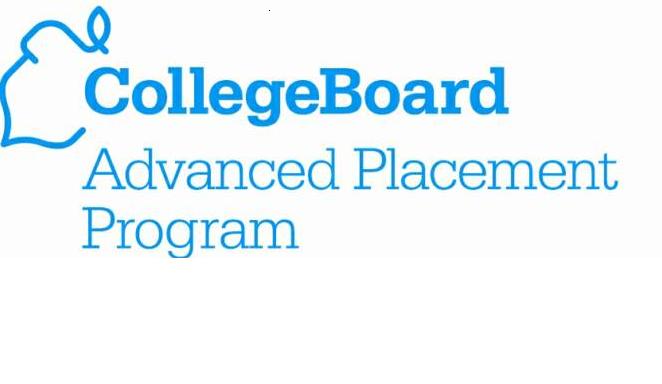 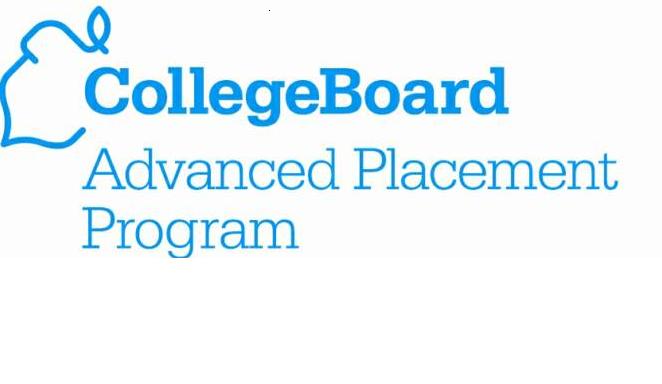 Summer Jump Start AssignmentTo: ___________________________ Room: _____________APEL StudentFrom: APEL TeachersRe: Summer Jump StartWe are thrilled that you have decided to challenge yourself by enrolling in AP English Language and Composition for the upcoming school year. In order to garner some essential tools for APEL, we are sending you off with TWO SUMMER ASSIGNMENTS. These will provide you with an opportunity to practice some of the essential skills you will need to be successful in APEL. Please look over the assignments, and if you have any questions, please contact us. Have a wonderful summer. See you in August  Summer Assignments: Rhetorical Analysis Vocabulary Flashcards:  To find the Rhetorical Terms list, go the GOHS website, to Programs, to the AP Homepage to AP Language, click on the Link to the GOHS AP Language page. For each word on the list create a flashcard like this: 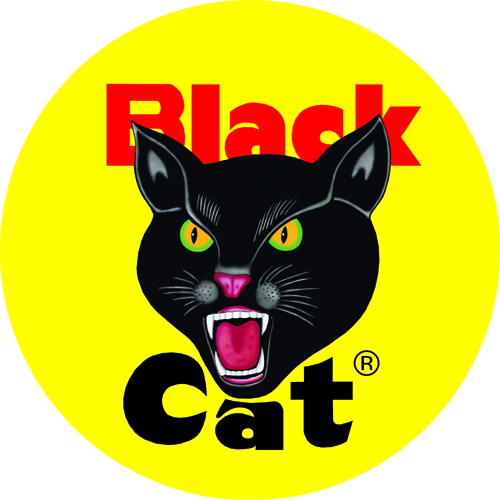 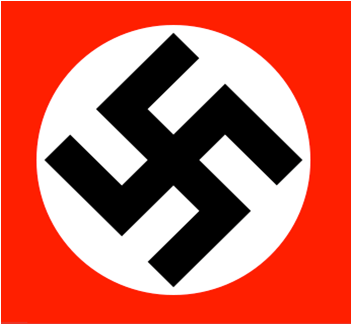 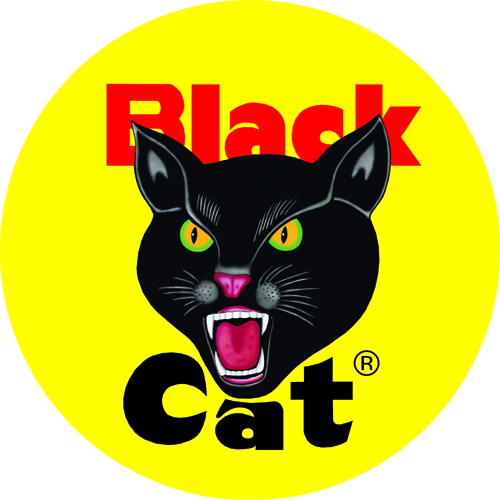 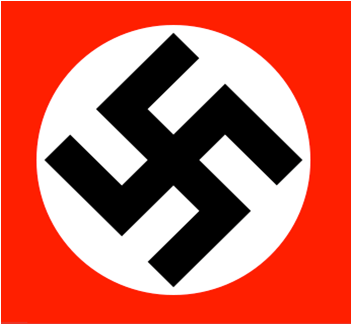 